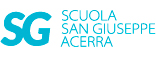 ATTIVITA’ DIDATTICA PER MARTEDI’ 31 MARZOCLASSE QUINTAGEOGRAFIA:Ripeti la Basilicata .Se ancora non hai realizzato la cartina muta di questa regione,è il momento di recuperare.Adesso completa la scheda che ti allego(Allegato 1),ricordi le curiosità che mettiamo a fine lavoro?Completa e incollala sul quad.delle discipline.MATEMATICA-MISURE:Ripeti le misure di tempo alla pag.249 del sussidiario di matematica.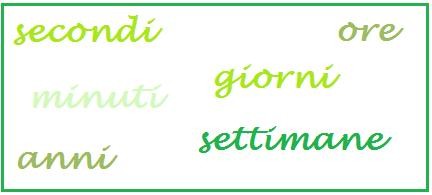 Esegui le equivalenze sul quaderno giallo.Completa gli esercizi n.1-2-3 del libro COMP.MAT.ATTIVITA’ DI RIPASSO:Esercitati ancora con le divisioni  e nella risoluzione del seguente problema,vedrai a fine anno diventerai un asso della matematica!COMPLETA LE EQUIVALENZE:3 min= (3x60)=180 s                     3 d=            min13 min=         s                               3 settimane=            d3 h=               min                          60 min=                     h4 d=              h                               90 min=                     s120 h=         d                               300 s=                        minDIVISIONI IN COLONNA:73343:68=                                    9,689:7,5=891,4:0,26=                                 23,45:6,8=PROBLEMA In una scuola ci sono 300 iscritti. Gli alunni delle classi prime sono 1/5del totale e quelli delle seconde e delle terze sono 2/5 del totale.Calcola quanti sono gli alunni delle classi quarta e quinta?Tutto sembra impossibile  finchè  non viene fatto(N.Mandela)                                                                                La tua maestra